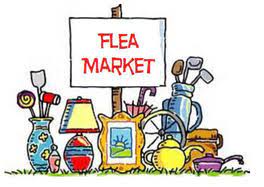 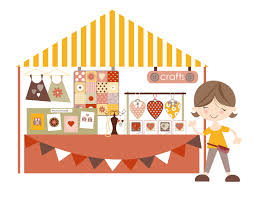 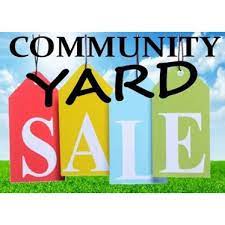 HOWLAND BARGAIN HUNTERS FLEA MARKET & CRAFT SALE COMMUNITY YARD SALEJuly 17, 2021 8:00 AM TO 3:00 PMFee Proceeds Go To The Children’s Memorial At The Old Tannery ParkFlea Market & Craft Fair Spaces $10.00 for 16’Wx20’DFlea Market & Craft Fair Items To Be Marketed Through Several Media SourcesYard Sale Addresses, Sale Items & Hours And An Address Map To Be Marketed. For Registration Forms/More InformationEmail HowlandEvents.me@gmail.com, call 207-447-7277Forms Can Also Be Picked Up At The Howland Town OfficeREGISTRATION DEADLINE: SATURDAY, JULY 17, 2021Check Out Howland Maine Community Events Facebook Page For Updates(The earlier you register the more publicity you will get)